UNC-Charlotte Spanish Instructors  -Fall 2013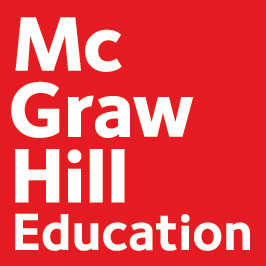 Quick Web Link References
McGraw-Hill Connect Sign-Inwww.mcgrawhillconnect.comTech Support Page (phone, chat or e-mail) For Students and Facultyhttp://mpss.mhhe.com/Puntos Instructor Resources http://highered.mcgraw-hill.com/sites/0073385417/instructor_view0/Review and Customize Your Connect Home Pagehttp://create.mcgraw-hill.com/wordpress-mu/success-academy/customize-your-section-home-page/?page=Search&term=where are the assignmentsHow do students register? (Use for First Day of Class)http://create.mcgraw-hill.com/wordpress-mu/success-academy-student/registering-for-connect/Student Free Trial Registration (21 Day Free Access)http://create.mcgraw-hill.com/wordpress-mu/success-academy-student/registering-with-free-trial/#.UCu7V8WRPosNavigating the e-book with Connect + (video)http://create.mcgraw-hill.com/wordpress-mu/success-academy-student/connect-plus-navigating-the-ebook-s2s-video/Using the e-bookhttp://create.mcgraw-hill.com/wordpress-mu/success-academy-student/using-the-ebook/LearnSmart Student Benefits - Videohttp://learnsmartadvantage.com/students/benefits/Understanding Reportshttp://create.mcgraw-hill.com/wordpress-mu/success-academy/math-understanding-reports/?page=Search&term=changing gradesUsing the Gradebookhttp://create.mcgraw-hill.com/wordpress-mu/success-academy/using-the-gradebook/?page=Search&term=changing gradesManaging Student Exceptionshttp://create.mcgraw-hill.com/wordpress-mu/success-academy/managing-student-extensions/?page=Search&term=accepting a late assignmentAssignments Extensions/Exceptions for a Specific Studenthttp://create.mcgraw-hill.com/wordpress-mu/success-academy/extend-due-dates-for-specific-students/?page=Search&term=student extensions